Apêndice A – Coleta De Dados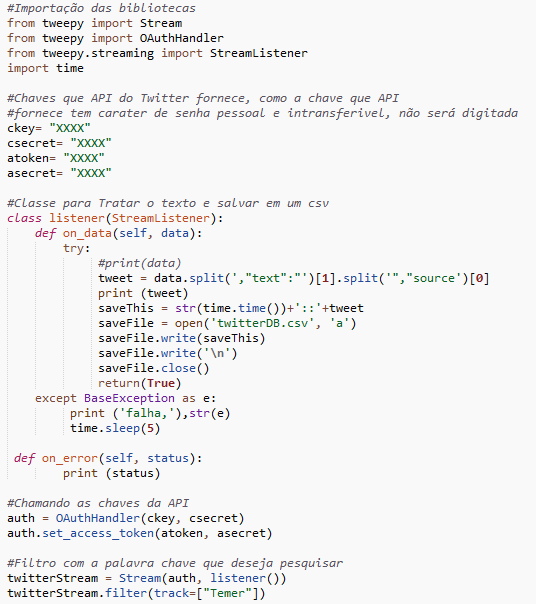 Fonte: Elaborada pela Autora(2017)